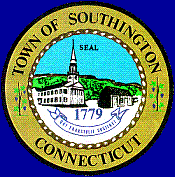 NAME:	     					DATE SUBMITTED:		     SCHOOL OR ASSIGNMENT:	     	NUMBER OF PAID PERSONAL DAYS TAKEN THIS SCHOOL YEAR:	     Please accept this request for a PERSONAL DAY(S) on the following dates:	     This situation is specified in my working agreement:ARTICLE XIV:	A.	1.	Illness	  Parent		  Spouse	  Child	Sibling		2.	Graduation	  High School		  College	 				  Self			  Spouse	  Son/Daughter		3.	Funeral		Name & Relationship      		4.	Wedding			5.	Birth of a Child	  Adoption of a Child		6. 	 Moving Domicile		7.	 Legal	  Attorney	  Court	  Other:               Appointment Time:  ____________     		8.	Travel:	(Cite Article, Section & Destination)  ___________________________________________		9.	Personal/Emergency:   	  Family Exigency		  Household Emergency						  Educational Appointment	  Other:      	B.	Religious	C.	Additional Days approved by Superintendent (attach pre-approval information)	D.	Death:	  Parent	  Spouse	  Child	  Sibling	  Mother-In-Law/Father-in-law	E.	Death:	  Grandparent	  Brother-In-Law/Sister-In-Law	F.	Jury Duty   	 (Please attach a copy of the Court Notice) 			       	 (Will not affect accrued Personal Days if required to appear and documentation is provided to Payroll)   Situation is NOT specified in my working agreement.  The specific cause and information supporting this request is as follows: NOTE:  Personal time needed for Military Leave - there is now a separate form to be used.  Please obtain the form from the web site.SIGNATURE OF EMPLOYEE:       		  Absence as requested above is acknowledged/recommended for approval with pay.  Absence as requested above is acknowledged/recommended for approval without pay.  Absence as requested above is acknowledged/recommended for denial for the following reasons:       Principal or Supervisor Signature:      				Date:       The above request is approved as follows:   	  Full Pay		  UNPAID 	Dates:        										  Deduct sub pay			Dates:       						  Denied	Principal or supervisor will anticipate attendance on day(s) requested.Date:	________________			Superintendent or Designee:  ___________________________________________